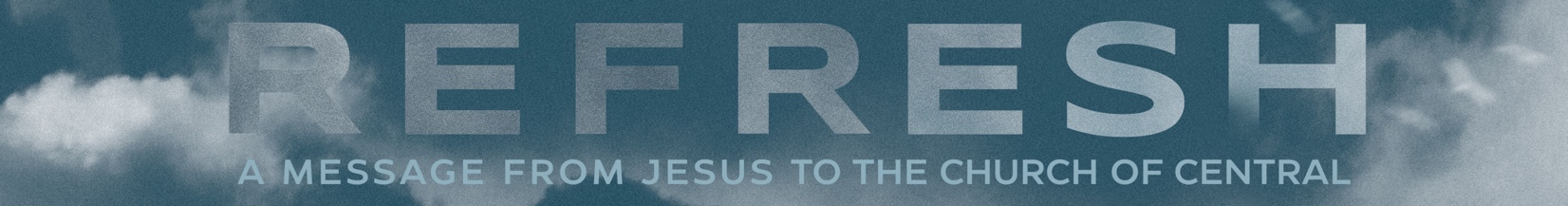 Week 5: Sardis – A Church Revived From SleepDaily Time With TruthAs you read these daily scriptures, ask yourself these three questions:What is God saying to me?What do I want to say to God in response?How will I live out this truth?Day 1: Romans 8:5-8 (MSG)Those who think they can do it on their own end up obsessed with measuring their own moral muscle but never get around to exercising it in real life. Those who trust God’s action in them find that God’s Spirit is in them—living and breathing God! Obsession with self in these matters is a dead end; attention to God leads us out into the open, into a spacious, free life. Focusing on the self is the opposite of focusing on God. Anyone completely absorbed in self ignores God, ends up thinking more about self than God. That person ignores who God is and what he is doing. And God isn’t pleased at being ignored.____________________________________________________________________________________________________________________________________________________________________________________Day 2: 1 Timothy 6:17 (NLT)Teach those who are rich in this world not to be proud and not to trust in their money, which is so unreliable. Their trust should be in God, who richly gives us all we need for our enjoyment. ____________________________________________________________________________________________________________________________________________________________________________________Day 3: Hebrews 10:24-25 (TPT)Discover creative ways to encourage others and to motivate them toward acts of compassion, doing beautiful works as expressions of love. This is not the time to pull away and neglect meeting together, as some have formed the habit of doing. In fact, we should come together even more frequently, eager to encourage and urge each other onward as we anticipate that day dawning.____________________________________________________________________________________________________________________________________________________________________________________Day 4: 2 Timothy 2:3-4 (TPT)Overcome every form of evil as a victorious soldier of Jesus the Anointed One. For every soldier called to active duty must divorce himself from the distractions of this world so that he may fully satisfy the one who chose him.____________________________________________________________________________________________________________________________________________________________________________________Day 5: Matthew 5:6 (MSG)“You’re blessed when you’ve worked up a good appetite for God. He’s food and drink in the best meal you’ll ever eat.”____________________________________________________________________________________________________________________________________________________________________________________Discussion Questions:1. Read Revelation 3:1-6. Have you ever thought about how dangerous it is to be comfortable? Have you ever found yourself dozing off, spiritually speaking? Explain.  ____________________________________________________________________________________________________________________________________________________________________________________2. What were the Christians in Sardis told to do to wake up?  What would happen if they kept slumbering?____________________________________________________________________________________________________________________________________________________________________________________3. In the video, Pastor Bob said, “Central Community Church experienced ebbs and flows of the Spirit’s power throughout the years.  Some of you remember seasons of explosive growth and energy.  You also remember seasons of quietness and rest.  You even remember seasons of division and destruction.  The life of a church has highs and lows.” What season do you think Central Community Church is currently in?  Are we fully awake and on-fire for God? Or have we grown comfortable?____________________________________________________________________________________________________________________________________________________________________________________4. Read Hebrews 10:24-25.  How can we spur one another on?  How can we challenge one another not to serve out of habit or for the wrong reasons?  How can we make the choice to be a church that is alive?____________________________________________________________________________________________________________________________________________________________________________________5. What will be the reward for those who remain pure and experience victory?____________________________________________________________________________________________________________________________________________________________________________________6. Consider how each of us—with the power of the Holy Spirit—can keep Central Community Church alive. What is your response to this challenge to “Wake up!” as an individual, and as a member of the body of Christ with all the unique gifts, abilities, and passions that God has equipped you with? Share what God is impressing on your heart.____________________________________________________________________________________________________________________________________________________________________________________